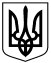 УКРАЇНАКАЛУСЬКА  МІСЬКА  РАДАВИКОНАВЧИЙ  КОМІТЕТРІШЕННЯвід__________№___м. КалушПро затвердження Положення про преміювання керівників комунальних закладів охорони здоров’я, що діють в організаційно-правовій формі комунальних некомерційних підприємств Калуської міської ради	Відповідно до статей 17, 29, 52 Закону України «Про місцеве самоврядування в Україні»,  статті 8 Закону України «Про оплату праці», постанови Кабінету Міністрів України від 19.05.1999 №859 «Про умови і розміри оплати праці керівників підприємств, заснованих на державній, комунальній власності, та об’єднань державних підприємств» з метою впровадження диференційованого підходу до заохочення керівників за якісну роботу та  посилення контролю за діяльністю комунальних закладів охорони здоров’я Калуської міської ради виконавчий комітет міської радиВИРІШИВ:Затвердити Положення про преміювання керівників комунальних закладів охорони здоров’я, що діють в організаційно-правовій формі комунальних некомерційних підприємств Калуської міської ради згідно з додатком.2. Контроль за виконанням рішення покласти на заступника міського голови з питань діяльності виконавчих органів міської ради Наталію Кінаш. Міський голова    						  Андрій НАЙДАДодаток до рішення виконавчого комітету Калуської міської ради від «__» _________ 2022 р. №___Положення про преміювання керівників комунальних закладів охорони здоров’я, що діють в організаційно-правовій формі комунальних некомерційних підприємств Калуської міської радиЗагальні положення Це Положення розроблено відповідно до Закону України «Про оплату праці», постанов Кабінету Міністрів України від 19.05.1999 №859 «Про умови і розміри оплати праці керівників підприємств, заснованих на державній, комунальній власності, та об’єднань державних підприємств», від 21.08.2019 №792 «Про затвердження Порядку укладення контракту з керівником державного, комунального закладу охорони здоров’я та типових форм контракту з керівником державного, комунального закладу охорони здоров’я». Положення визначає умови, диференційовані показники та розміри преміювання керівників комунальних закладів охорони здоров’я, що діють в організаційно-правовій формі комунальних некомерційних підприємств Калуської міської ради (далі – Керівника), з метою посилення матеріального заохочення, стимулювання сумлінного та якісного виконання ними посадових обов’язків, забезпечення належного рівня трудової та виконавської дисципліни.2. Умови преміюванняПреміювання Керівника здійснюється за підсумками роботи за квартал у розмірі до трьох місячних посадових окладів Керівника підприємства відповідно до диференційованих показників, визначених у додатку 1 до цього Положення.2.2. У разі:-     наявності заборгованості підприємства з виплати заробітної плати у відповідному квартальному звітному періоді, за умови вчасних надходжень коштів за контрактами з НСЗУ, розмір премії за такий період повинен становити не більше 20 відсотків максимально дозволеного розміру премії;-     збільшення розміру заборгованості підприємства з виплати заробітної плати в поточному квартальному звітному періоді порівняно з попереднім аналогічним звітним періодом, премія за такий поточний звітний період не нараховується;-      погіршення якості роботи, невиконання умов контракту, порушення трудової дисципліни премія зменшується або не нараховується в тому звітному періоді, коли виявлено відповідне порушення.2.3. Премія не нараховується Керівнику:- якого притягнуто до дисциплінарної відповідальності, протягом дії дисциплінарного стягнення;- у разі допущення на підприємстві нещасного випадку зі смертельним наслідком з вини підприємства;- у випадку незатвердження в установленому законодавством порядку  фінансового плану підприємства;- у разі наявності заборгованості за спожиті комунальні послуги чи заборгованості з платежів до державного і місцевого бюджетів, за умови вчасних надходжень коштів за контрактами з НСЗУ;- підприємства, яке знаходяться в стадії ліквідації, банкрутства чи фактично не здійснює фінансово-господарську діяльність.3. Порядок  преміювання 3.1. Підставою для нарахування та виплати премій Керівнику є  розпорядження міського голови. 3.2. Для підготовки розпорядження про преміювання за квартал до 20 числа місяця наступного за звітним кварталом надаються такі документи:      клопотання заступника міського голови з питань діяльності виконавчих органів міської ради відповідно до розподілу обов’язків, з вказанням розміру премії керівника у відповідності до диференційованих показників, визначених у додатку 1 до цього Порядку;      Звіт керівника про результати виконання показників преміювання за квартал (додаток 2).3.3. Відповідальність за достовірність наданої інформації у Звіті несе Керівник та головний бухгалтер підприємства. 3.4. Порядок складання звіту керівника про результати виконання показників преміювання:- Керівник заповнює: стовбчик 2 таблиці 1, рядки 1, 2, 3 та стовбчики 3, 4, 5 таблиці 2;- заступник міського голови заповнює: стовбчик 3 таблиці 1, рядки 4, 5 та стовбчик 6 таблиці 2;- відділ кадрової роботи і нагород виконавчого комітету міської ради заповнює пункт 3.У разі наявності заборгованості підприємства за показниками, визначеними у таблиці 1 Звіту, Керівник надає письмове пояснення причин заборгованості.Відсутність порушення термінів розгляду звернень громадян підтверджується інформацією Керівника та загального відділу виконавчого комітету міської ради. 3.5. Розпорядження про преміювання Керівника готується відділом кадрової роботи і нагород виконавчого комітету міської ради.Керуючий справами виконкому					Олег САВКАДодаток 1до Положення про  преміювання керівників комунальних закладів охорони здоров’я, що діють в організаційно-правовій формі комунальних некомерційних підприємств Калуської міської радиДИФЕРЕНЦІЙОВАНІ ПОКАЗНИКИпреміювання керівника комунального закладу охорони здоров’я, що діє в організаційно-правовій формі комунального некомерційного підприємстваКалуської міської ради за результатами роботи за кварталКеруючий справами виконкому					Олег САВКАДодаток 1 до Положення про  преміювання керівників комунальних закладів охорони здоров’я, що діють в організаційно-правовій формі комунальних некомерційних підприємств Калуської міської радиЗВІТкерівника про результати виконання показників преміювання ___________________________________________________________________(назва підприємства)за ___ квартал 202__ рокуКерівник ___________________________________________________			(прізвище, ім’я, по батькові)Виконання умов преміювання:	Табл.1Термін затвердження річного фінансового плану: до _________________ р.Дата фактичного затвердження фінансового плану: __________________ р. Притягнення керівника до дисциплінарної відповідальності, строк дії дисциплінарного стягнення ___________________________________________________________________________________________________________________Виконання показників преміювання:Табл.2Керуючий справами виконкому					Олег САВКА№ з/пПоказникМаксимальний відсоток преміювання  1.Виконання затвердженого фінансового плану щодо надання платних послуг 1002.Збільшення обсягу надання медичних послуг порівняно з минулим періодом503.Зменшення споживання паливно-енергетичних ресурсів, енергоносіїв порівняно з аналогічним періодом минулого року (з наданням підтверджуючих документів)504.Відсутність скарг, за розглядом яких надано висновок про наявність недоліків в організації роботи закладу505.Своєчасне виконання розпоряджень міського голови, протокольних доручень керівництва, відсутність порушення термінів розгляду звернень громадян50Заборгованість на кінець звітного кварталуВсього В тому числі, з вини керівника123Виплата заробітної платиСплата за спожиті комунальні послугиСплата платежів до державного і місцевого бюджетів№Показники преміюванняПлановий показникФактичне виконанняРезультат виконанняРозмір премії1234561.Виконання затвердженого фінансового плану щодо надання платних послуг 2.Збільшення обсягу надання медичних послуг порівняно з минулим періодом3.Зменшення споживання паливно-енергетичних ресурсів, енергоносіїв порівняно з аналогічним періодом минулого року3.1.Електроенергія (кВт)3.2.Споживання тепла/газу (Гкал,/(м3)3.3.Водопостачання, водовідведення  (м3)3.4.Пальне (л)4.Відсутність скарг, за розглядом яких надано висновок про наявність недоліків в організації роботи закладутак/нітак/нітак/ні5.Вчасне виконання розпоряджень міського голови, протокольних доручень керівництва, відсутність порушення термінів розгляду звернень громадянтак/нітак/нітак/ніРозмір премії за кварталРозмір премії за кварталРозмір премії за кварталРозмір премії за кварталКерівник_________________________(Власне ім’я, прізвище)Головний бухгалтер_________________________(Власне ім’я, прізвище)Заступник міського голови_________________________(Власне ім’я, прізвище)